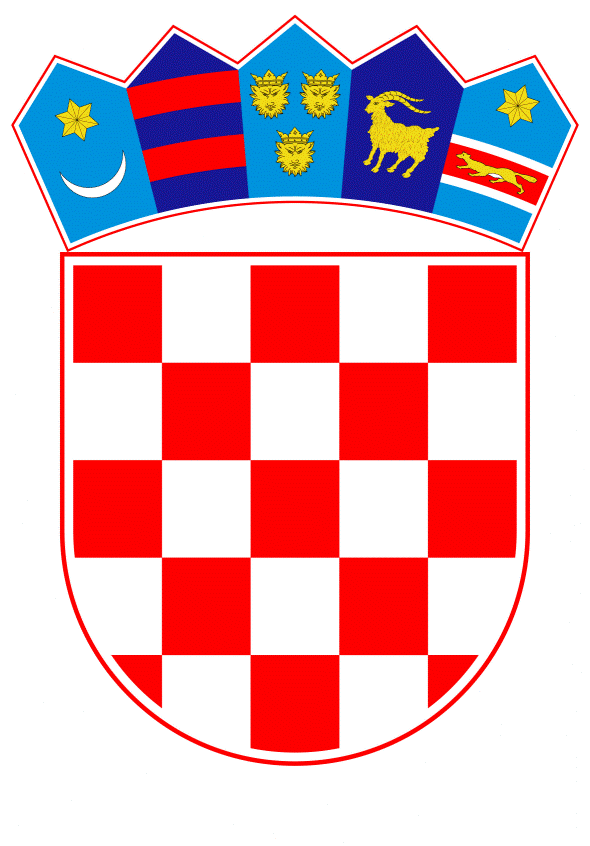 VLADA REPUBLIKE HRVATSKEZagreb, 2. ožujka 2023.__________________________________________________________________________Predlagatelj: Ministarstvo financija__________________________________________________________________________Predmet:	Davanje mišljenja Hrvatskome saboru na Prijedlog zakona o izmjeni Zakona o porezu na dodanu vrijednost (predlagatelj: Klub zastupnika Mosta u Hrvatskome saboru) ___________________________________________________________________________________________________________________________________________Banski dvori | Trg Sv. Marka 2  | 10000 Zagreb | tel. 01 4569 222 | vlada.gov.hrPrijedlogKLASA: URBROJ:Zagreb, PREDSJEDNIKU HRVATSKOGA SABORAPREDMET:	Prijedlog zakona o izmjeni Zakona o porezu na dodanu vrijednost (predlagatelj: Klub zastupnika Mosta u Hrvatskome saboru) - mišljenje Vlade Veza:	Pismo Hrvatskoga sabora, KLASA: 410-01/23-01/01, URBROJ: 65-23-03, od 11. siječnja 2023.Na temelju članka 122. stavka 2. Poslovnika Hrvatskoga sabora („Narodne novine“, br. 81/13., 113/16., 69/17., 29/18., 53/20., 119/20. – Odluka Ustavnog suda Republike Hrvatske i 123/20.), Vlada Republike Hrvatske o Prijedlogu zakona o izmjeni Zakona o porezu na dodanu vrijednost (predlagatelj: Klub zastupnika Mosta u Hrvatskome saboru), daje sljedećeM I Š L J E NJ EVlada Republike Hrvatske predlaže Hrvatskome saboru da ne prihvati Prijedlog zakona o izmjeni Zakona o porezu na dodanu vrijednost (u daljnjem tekstu: Prijedlog zakona), koji je predsjedniku Hrvatskoga sabora podnio Klub zastupnika Mosta u Hrvatskome saboru, aktom od 10. siječnja 2023., iz sljedećih razloga:Navedenim Prijedlogom zakona predlaže se da se malim poreznim obveznikom smatra pravna osoba sa sjedištem, stalnom poslovnom jedinicom, odnosno fizička osoba s prebivalištem ili uobičajenim boravištem u tuzemstvu, čija vrijednost isporuka dobara ili obavljenih usluga u prethodnoj ili tekućoj kalendarskoj godini nije bila veća od 60.00,00 eura, odnosno predlaže se povećanje praga za upis u registar obveznika poreza na dodanu vrijednost sa sadašnjih 39.816,84 eura na 60.000,00 eura. Malim poreznim obveznikom prema članku 90. stavku 1. Zakona o porezu na dodanu vrijednost („Narodne novine“, br. 73/13., 99/13., 148/13., 153/13., 143/14., 115/16., 106/18., 121/19., 138/20., 39/22. i 113/22.) smatra se pravna osoba sa sjedištem, stalnom poslovnom jedinicom, odnosno fizička osoba s prebivalištem ili uobičajenim boravištem u tuzemstvu, čija vrijednost isporuka dobara ili obavljenih usluga u prethodnoj ili tekućoj kalendarskoj godini nije bila veća od 39.816,84 eura.Republika Hrvatska u trenutku pristupanja Europskoj uniji mogla je temeljem članka 287. točke 19. Direktive Vijeća 2006/112/EZ od plaćanja poreza na dodanu vrijednost izuzeti porezne obveznike čija godišnja vrijednost isporuka nije prelazila protuvrijednost od 35.000,00 eura u nacionalnoj valuti prema tečaju na dan njezina pristupanja, te je bio propisan prag za upis u registar obveznika poreza na dodanu vrijednost od 230.000,00 kuna.Obzirom da prag za upis u registar obveznika poreza na dodanu vrijednost predstavlja granicu prihvatljivog poreznog opterećenja, tijekom porezne reforme, analizom poreznog sustava utvrdilo se da je potrebno povećati prag za upis u registar obveznika poreza na dodanu vrijednost te da bi prihvatljiv prag bio 300.000,00 kuna. Radi povećanja praga za upis u registar obveznika poreza na dodanu vrijednost upućen je zahtjev Europskoj komisiji za odstupanje od primjene članka 287. Direktive Vijeća 2006/112/EZ.S tim u vezi Provedbenom odlukom Vijeća (EU) 2017/1768 od 25. rujna 2017. koja se primjenjivala od 1. siječnja 2018. do 31. prosinca 2020. Republici Hrvatskoj je odobreno uvođenje posebne mjere odstupanja od članka 287. Direktive Vijeća 2006/112/EZ čime je omogućeno povećanje praga za upis u registar obveznika poreza na dodanu vrijednost te je od 1. siječnja 2018. prag za upis u registar obveznika poreza na dodanu vrijednost povećan na 300.000,00 kuna. Obzirom da su povećanjem praga godišnjeg prometa poreznim obveznicima na koje se primjenjuje posebni postupak oporezivanja malih poreznih obveznika pojednostavljene administrativne obveze te smanjeni troškovi ispunjavanja poreznih obveza po osnovi poreza na dodanu vrijednost, tijekom 2020. Republika Hrvatska je zatražila odobrenje za nastavak primjene mjere odstupanja u pogledu praga za upis u registar obveznika poreza na dodanu vrijednost. Stoga je Provedbenom odlukom Vijeća (EU) 2020/1661 od 3. studenoga 2020. koja se primjenjuje od 1. siječnja 2018. do 31. prosinca 2024. Republici Hrvatskoj odobren nastavak primjene propisanog praga za upis u registar obveznika poreza na dodanu vrijednost od 300.000,00 kuna, odnosno 39.816,84 eura do 31. prosinca 2024. U skladu s navedenim, u razdoblju od 1. siječnja 2018. do 31. prosinca 2024.  Republika Hrvatska je obvezna primjenjivati odobreni prag koji ne može mijenjati mimo Provedbene odluke Vijeća (EU) 2020/1661 i bez upućivanja zahtjeva Europskoj komisiji za odstupanje od primjene članka 287. Direktive Vijeća 2006/112/EZ. Obzirom da promjene glede praga za upis u registar obveznika poreza na dodanu vrijednost nisu obuhvaćene Programom Vlade Republike Hrvatske 2020. – 2024. u tom smislu u 2023. nisu planirane izmjene Zakona o porezu na dodanu vrijednost.Skreće se pažnja da 1. siječnja 2025. na snagu stupa Direktiva Vijeća (EU) 2020/285 koja donosi promjene u vezi posebnog postupka oporezivanja za male porezne obveznike, a čije odredbe države članice Europske unije, pa tako i Republika Hrvatska moraju implementirati u nacionalne propise o porezu na dodanu vrijednost. S tim u vezi tijekom 2024. zbog usklađivanja s Direktivom Vijeća (EU) 2020/285 mijenjat će se odredbe Zakona o porezu na dodanu vrijednost u vezi posebnog postupka oporezivanja za male porezne obveznike te će se u okviru tih izmjena razmatrati i potreba za promjenom visine praga za upis u registar obveznika poreza na dodanu vrijednost. Slijedom svega navedenoga, Vlada Republike Hrvatske predlaže Hrvatskome saboru da ne prihvati Prijedlog zakona.Za svoje predstavnike, koji će u vezi s iznesenim mišljenjem biti nazočni na sjednicama Hrvatskoga sabora i njegovih radnih tijela, Vlada je odredila ministra financija dr. sc. Marka Primorca, državne tajnike Zdravka Zrinušića, Stipu Župana i Stjepana Čuraja te ravnatelja Porezne uprave Božidara Kutlešu. PREDSJEDNIK VLADE 								REPUBLIKE HRVATSKE   mr. sc. Andrej Plenković